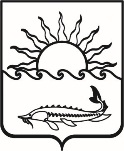 Р Е Ш Е Н И ЕСОВЕТА МУНИЦИПАЛЬНОГО ОБРАЗОВАНИЯПРИМОРСКО-АХТАРСКИЙ РАЙОНседьмого созываот  29 ноября 2023 года                                                                                   № 400город Приморско-АхтарскО даче согласия на принятие администрацией муниципального образования Приморско-Ахтарский район полномочий администрации Свободного сельского поселения Приморско-Ахтарского района по осуществлению внутреннего муниципального финансового контроля на 2024 годВ соответствии с Федеральным законом от 6 октября 2003 года № 131-ФЗ «Об общих принципах организации местного самоуправления в Российской Федерации», Уставом муниципального образования Приморско-Ахтарский район, рассмотрев решение Совета Свободного сельского поселения Приморско-Ахтарского района от 25 сентября 2023 года № 220 «О передаче администрации муниципального образования Приморско-Ахтарский район полномочий администрации Свободного сельского поселения Приморско-Ахтарского района по осуществлению внутреннего муниципального финансового контроля», Совет муниципального образования Приморско-Ахтарский район РЕШИЛ:1. Дать согласие на принятие администрацией муниципального образования Приморско-Ахтарский район полномочий по осуществлению внутреннего муниципального финансового контроля на 2024 год от администрации Свободного сельского поселения Приморско-Ахтарского района.2. Главе муниципального образования Приморско-Ахтарский район Бондаренко М.В. от имени администрации муниципального образования Приморско-Ахтарский район заключить соглашение о передаче администрации муниципального образования Приморско-Ахтарский район полномочий администрации Свободного сельского поселения Приморско-Ахтарского района по осуществлению внутреннего муниципального финансового контроля.3. Установить, что иные межбюджетные трансферты, поступившие из бюджета Свободного сельского поселения Приморско-Ахтарского района в бюджет муниципального образования Приморско-Ахтарский район на осуществление полномочий, указанных в пункте 1 настоящего решения, направляются на содержание и материально-техническое обеспечение администрации муниципального образования Приморско-Ахтарский район.   4. Администрации муниципального образования Приморско-Ахтарский район разместить настоящее решение в сети «Интернет» на официальном сайте администрации муниципального образования Приморско-Ахтарский район  и  официально опубликовать настоящее решение в периодическом печатном издании.5. Контроль за выполнением настоящего решения возложить на постоянную депутатскую комиссию Совета муниципального образования Приморско-Ахтарский район по вопросам соблюдения законности, местного самоуправления, взаимодействию с казачеством и правоохранительными органами6. Настоящее решение вступает в силу после официального опубликования, но не раннее 1 января 2024 года.Председатель Совета муниципального образования Приморско-Ахтарский район _________________ Е.А. Кутузова   Исполняющий обязанности главы муниципального образования Приморско-Ахтарский район_________________ А.А. Климачев